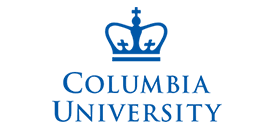 Course Syllabus: Brand Management in a Digital AgeSpring 2021Professor: Thomas HafenEmail: th2643@columbia.eduPhone: 847-530-3824Office Hours: By AppointmentReview Sessions: As NeededTA: Molly Himmelstein, mhimmelstein21@gsb.columbia.eduTextbooks and Course MaterialsTextbooks: Kotler and Keller, Marketing Management, 15th Edition Readings: See Detailed Outline of Class SessionCourse Description and ObjectivesCourse Description: This course introduces the principles of brand management as practiced by industry leaders today. Although the implementation of marketing programs is undergoing a massive transformation from conventional to digital media, the underlying principles of consumer driven marketing remain essentially the same; we will discuss how great marketing, including digital programming, is driven by a sound understanding of consumer segmentation, brand positioning, distinct product benefits, and relevant in-market executions.Upon completion of this course, you should understand essential marketing concepts and use them to develop marketing strategies. You will develop this understanding through core readings, basic frameworks, and case studies involving firms such as Procter & Gamble, Coca-Cola, Unilever, Porsche, Nestle, Sephora, and Glossier.This course is relevant for students interested in driving consumer demand regardless of career path. There are no prerequisites. Key Concepts Taught in This CourseCategory and Competitive DynamicsConsumer SegmentationBrand BuildingCommercial Strategy and New Product InnovationPrinciples of Consumer Communication, Interactive Marketing, Social Media, and CRMCourse Requirements/Descriptions of AssignmentsOne Page Assignments: 20%. Most classes you will turn in a write up on a case discussed in that session. Each assignment should be one single spaced page written up to the best of your ability according to the framework of the course:o  Landscape: Assess category and competitive dynamicso  Who: Consumer Target and Segmentationo  What: Product Strategy and Brand Purposeo  How: Communication/retail strategyo  Strategic Recommendation: Given the above, what should the strategy be going forward?I will grade write-ups as “Complete” (10 pts.) “Incomplete” (7 pts.) or “Non-Existent” (0 pts). I will share individual feedback with those who get incompletes or with those who specifically request it. If you wish, you can have up to 1 week to resubmit the write-up for full credit. Late assignments are not eligible for resubmissions.Participation: 20%. Expectations are that you will come to each class prepared for discussion of the assigned materials. 100% attendance with cameras on is expected. Exceptions may be granted only in accordance with school guidelines. If you need to be absent for all or part of a class, or if extenuating circumstances require you to keep your camera off, please reach out directly to me and/or the class TA. We track both attendance and active participation—leaving class early, and any other indications of less than full engagement will result in a lower participation grade. You also need to carry your weight on your team to get full credit for the Marketing Management Project.Key Visuals: In order to practice developing your brand and help us get to know each other better, I ask two students per class to share key visuals from their lives in a power point slide they can email to me prior to class. Similar to the key visual in an advertising campaign, these visuals should help us understand your purpose and key attributes/interests. If participation slots are full and you still would like to present a key visual, please contact the TA. You will get participation credit for sharing these visuals with the class.Feedback: In order to maximize the value of the class I ask that one or more volunteer class captains stay in touch with their classmates and channel feedback in terms of positive reinforcement, suggestions for improvement, and topics the class would like to see emphasized. Class captains can provide informal feedback at any time; the TA and I will also have brief, informal meetings with captains after class on Week 4 and Week 10. We will also conduct an anonymous survey in-class in Week 7 and Week 12.Brand Management ProjectYour mid-term and final exams will assess your ability to apply concepts of the class to a brand of your choice. This should not be a brand that any team member has worked on in a professional capacity.Make sure that you are a member of a 6-7 person group by the beginning of Week 2. Please send your group name, brand chosen, and group members to the TA prior to Class 2. You will give a brief presentation on your brand and why you chose it at the beginning of Class 2 (no ppt necessary).Brand Immersion Experience: You are strongly encouraged to engage yourself in the brand and have an experience prior to the mid-term that involves your team connecting with the brand and its consumers.Mid-Term Check-In: 20%. (Week 6) Opportunity to make sure you and your group are on track for your class project. You will be expected to make a 10-minute presentation during the second hour of class where you provide an overview of the brand you have selected: category, consumer target, product strategy, brand purpose, and communication/retail strategy. An important part of assessing retail strategy will be store visits and on-line assessment.Final Brand Management Project: 40% (Week 13)Assume that your team manages a brand of your choice. Assess category and competitive dynamics (landscape), consumer target (who), product assortment and innovation strategy (what), and communication/retail strategy (how). Make concrete and actionable recommendations as to how to best drive growth in the next 2-3 years.Remember to use all relevant tools from the class, and include pricing strategy, incremental opportunity, and size of prize in your analysis. Also remember that you need to recommend a new emphasis or change in direction—not just report on something the company is already doing. Please assess the risks of your plan and what steps you could take to mitigate them.This should be a 15-minute Power Point presentation which will be uploaded to the class portal prior to the presentation.Device PolicyUse of non-essential technology that detracts from student focus on class material and discussion is not allowed.Detailed Outline of Class Sessions(Continued on the next page)The instructor reserves the right to modify or change the course syllabus as needed during the course. TopicReading/AssignmentsWeek 1Week 1Week 1Course IntroductionBasics of Brand ManagementPrepare: Come prepared with examples of brands that are well-marketed/not well-marketedPrepare: Come prepared with examples of brands that are well-marketed/not well-marketedAssess theLandscapeAssess theCategory EvaluationClassroom Presentation: Your group shouldWeek 2Week 2Week 2Landscapecome prepared to present the brand for yourclass project.Read: Marketing Success ThroughDifferentiation--of Anything by Theodore Levitt.Competitive DynamicsOne Page Assignment: Ikea invades AmericaWeek 3Week 3Week 3The “Who”Consumer SegmentationRead: Kotler and Keller, Chapter 4.One Page Assignment: Black and Decker CaseStudyWeek 4Week 4Week 4The “Who”Segmentation andRead: Kotler and Keller, Chapter 9.TargetingOne Page Assignment: Porsche: The CayenneWeek 5The “What”Commercial andRead: Kotler and Keller, Chapter 13.Innovation StrategyOne Page Assignment: Cialis Case Study: GettingReady to MarketWeek 6Mid-TermPrepare and Present: Marketing Management Project Check-InPrepare and Present: Marketing Management Project Check-InCheck InWeek 7The “What”Customer ServiceRead: Kotler and Keller, Chapter 14.One Page Assignment: Starbucks CustomerServiceJob/Interviewing WorkshopWeek 8The “What”Retail StrategyRead: Kotler and Keller, Chapter 16.PricingOne Page Assignment: JC PenneyWeek 9The “Why”Brand Purpose andRead: Kotler Chapter 11PositioningLululemon (Short Case)One Page Assignment: Dove: Evolution of a BrandWeek 10The “How”Communication andRead: Kotler Chapter 17ExecutionOne Page Assignment: Mini-USA: Finding a NewAdvertising AgencyWeek 11The “How”Communication in MassRead: Kotler Chapter 18and InteractiveWatch: Wendy Clark, Coca-Cola Liquid and Linked MarketingEnvironments Presentation (Youtube June 4, 2013)Watch: Bob Hoffman, The Golden Age of Bullsh*t(Youtube)One Page Assignment: Glossier: Co-Creating a Cult Brand with a Digital Community Week 12The “How”Interactive Marketing,Read: “Use New Tools To Build TraditionalSocial Media, and CRMConsumer Relationships” by Tom Hafen and KevinKnight. (World Advertising Research Council, May2018)Kotler Chapter 19One Page Assignment: Sephora Direct Case Study:Investing in Social Media, Video, and Mobile.Week 13Prepare and Present: Marketing Management Project PresentationsPrepare and Present: Marketing Management Project Presentations